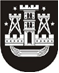 KLAIPĖDOS MIESTO SAVIVALDYBĖS TARYBASPRENDIMASDĖL klaipėdos miesto savivaldybės tarybos 2012 m. liepos 26 d. sprendimo nr. T2-203 „Dėl biudžetinės įstaigos klaipėdos miesto globos namų socialinės globos paslaugos kainos nustatymo“ pakeitimo 2022 m. liepos 21 d. Nr. T2-179KlaipėdaVadovaudamasi Lietuvos Respublikos vietos savivaldos įstatymo 18 straipsnio 1 dalimi ir Socialinių paslaugų finansavimo ir lėšų apskaičiavimo metodikos, patvirtintos Lietuvos Respublikos Vyriausybės 2006 m. spalio 10 d. nutarimu Nr. 978 „Dėl Socialinių paslaugų finansavimo ir lėšų apskaičiavimo metodikos patvirtinimo“, 21 punktu, Klaipėdos miesto savivaldybės taryba nusprendžia:Pakeisti Klaipėdos miesto savivaldybės tarybos 2012 m. liepos 26 d. sprendimą Nr. T2-203 „Dėl biudžetinės įstaigos Klaipėdos miesto globos namų socialinės globos paslaugos kainos nustatymo“ ir 1 punktą išdėstyti taip:„1. Nustatyti biudžetinės įstaigos Klaipėdos miesto globos namų ilgalaikės ir trumpalaikės socialinės globos paslaugos kainą:vienam senyvo amžiaus asmeniui ir suaugusiam asmeniui su negalia – 1070 Eur per mėnesį;vienam asmeniui su sunkia negalia – 1209 Eur per mėnesį.“Nustatyti, kad šis sprendimas įsigalioja 2022 m. spalio 1 d.Skelbti šį sprendimą Teisės aktų registre ir Klaipėdos miesto savivaldybės interneto svetainėje.Savivaldybės merasVytautas Grubliauskas